Дидактическая игра «Пальчики»  Цель: продолжать закреплять сенсорные способности детей, умение подбирать по образцу нужного цвета резинок  и надевать их на свой пальчик. 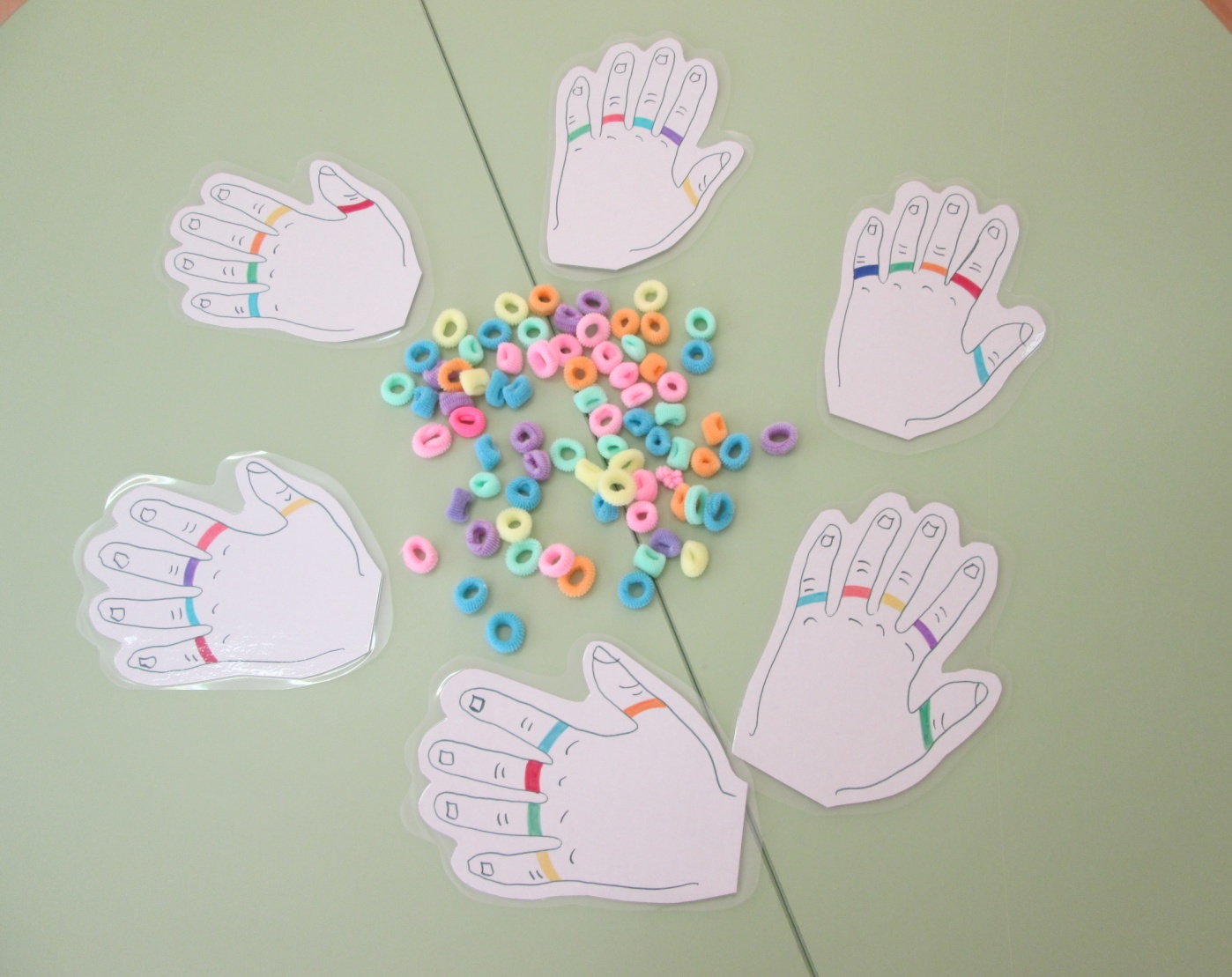 